Задание выслать не позднее 5 мая 2020 года.30.04.  Занятие № 21-22. Подшипниковые узлы с подшипниками качения.Задание: Ознакомиться с материалом и ответить на вопросы:1- Какие различают типы подшипников скольжения по конструкции?2- Каковы достоинства и недостатки подшипников скольжения, и в каких областях машиностроения их применяют?3- Как устроены подшипники скольжения, каково назначение вкладышей? Когда применяют самоустанавливающиеся вкладыши?4- Характеристика типов подшипников.Валы и оси поддерживаются специальными деталями, которые являются опорами. Название "подшипник" происходит от слова "шип" (англ. shaft, нем. zappen, голл. shiffen – вал). Так раньше называли хвостовики и шейки вала, где, собственно говоря, подшипники и  устанавливаются.Подшипником принято называть часть опоры, непосредственно взаимодействующей с цапфой вала или оси.Подшипники служат опорами для валов и вращающихся осей, воспринимают радиальные и осевые  нагрузки, приложенные к валу, и передают их на корпус машины. При этом вал должен фиксироваться в определенном положении и легко вращаться вокруг заданной оси. Во избежание снижения КПД машины потери в подшипниках должны быть минимальными.По характеру трения  подшипники разделяют на две большие группы:- подшипники скольжения (трение скольжения);- подшипники качения (трение качения).Назначение, типы, область применения, разновидности конструкций подшипников скольжения и подпятников, материалы для их изготовленияПодшипником скольжения называют опору для поддержания вала (или вращающейся оси). В таком подшипнике цапфа вращающегося вала (или оси) проскальзывает по опоре.В зависимости от направления воспринимаемой нагрузки подшипники скольжения различают:– радиальные (воспринимают радиальные нагрузки);– упорные (подпятники) – воспринимают осевые нагрузки;– радиально-упорные – одновременно воспринимают радиальные и осевые нагрузки.Радиальные  подшипники скольжения (или просто подшипники скольжения) предназначены для восприятия радиальной нагрузки. В таких подшипниках поверхности цапфы вала (или оси) и подшипника находятся в условиях относительного скольжения. При этом возникает трение, которое приводит к изнашиванию пары вал (ось) — подшипник.Подшипники скольжения применяются ограниченно и лишь в тех областях, где они сохранили свои преимущества, а именно: для  весьма  быстроходных валов, в режиме работы которых долговечность подшипников качения  очень мала; для осей и валов, требующих весьма точной установки; для валов очень большого диаметра (при отсутствии стандартных подшипников качения); когда по условиям сборки подшипник должен быть разъемным; при работе подшипника в воде, агрессивной среде для тихоходных валов  неответственных механизмов и в особых условиях.Подшипник скольжения должны удовлетворять следующим основным требованиям:а) конструкции и материалы должны быть такими, чтобы потери на трение и износ их и вала были  минимальными;б) должны быть достаточно жесткими и прочными;в) размеры их трущихся поверхностей  должны быть достаточными для  восприятия действующего на них  давления;г) сборка, установка и обслуживание должны быть простыми.Для уменьшения трения и нагрева, повышения КПД подшипники смазывают.Конструкции подшипников скольжения        Подшипники скольжения составляют из корпуса; вкладышей, поддерживающих вал; смазывающих и защитных устройств.Форма рабочей поверхности подшипника скольжения так же, как и форма цапфы вала, может быть цилиндрической, плоской, конической или шаровой. Большинство радиальных подшипников может воспринимать также и небольшие осевые нагрузки (фиксируют вал в осевом направлении). Для этого вал изготавливают ступенчатым с галтелями, а кромки подшипников закругляются. Подшипники с конической поверхностью применяются редко. Их используют при небольших нагрузках в тех случаях, когда необходимо систематически устранять зазор от износа подшипника. Также редко встречаются и шаровые подшипники. Они допускают перекос оси вала, т.е. обладают свойством самоустанавливаться.Корпус подшипника может быть отдельной, литой или сварной деталью, выполненной цельной или разъемной.Подшипники бывают неразъемные и разъемные:Неразъемные подшипники могут быть выполнены за одно целое со станиной (рис. 1) или в виде втулки 1, установленной в корпус подшипника 2 (рис. 2).В первом случае станину 1, а во втором — втулку 1 изготовляют из материалов, обладающих хорошими антифрикционными свойствами: антифрикционного чугуна; бронзы оловянной; латуни; баббитов; алюминиевых сплавов; порошковых материалов; текстолита; капрона; специально обработанного дерева; резины (при смазывании водой); графита (в виде порошка, из которого прессуют вкладыши) и др.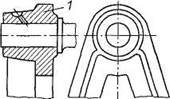 Рис. 1.  Неразъемный подшипник скольжения: 1 — станина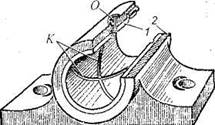 Рис.2. Неразъемный подшипник скольжения: 1 — втулка; 2 — корпусКорпуса подшипников можно изготовлять из чугуна или стали литыми или сварными. Конструкции (конфигурации) корпусов подшипников могут быть самыми разнообразными (рис. 2; рис. 3).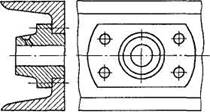 Рис. 3. Неразъемный подшипник скольженияНеразъемные подшипники делятся по ГОСТу на узкие (рис.3.1,а), широкие (рис.3.1,б), фланцевые (рис.3.1,в, г) и гнездовые (рис.3.1,д).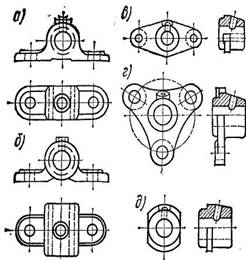 Рис.3.1.Разъемный подшипник (рис.4) отличается от неразъемного тем, что в нем втулка заменена вкладышами 2 и 3, корпус подшипника разъемный и состоит из собственно корпуса 7 и крышки 4, соединенных болтами или шпильками 5. Вкладыши применяют для того, чтобы не выполнять весь корпус подшипника из дорогого антифрикционного материала и для облегчения ремонта. Вкладыши устанавливают в корпус с натягом и предохраняются от проворачивания установочными штифтами. Износ рабочей поверхности вкладыша компенсируется поджатием крышки к верхней половине вкладыша.Вкладыши изготовляют из антифрикционных материалов или двух металлов (тело вкладыша из стали, а рабочую часть толщиной 1-3 мм заливают баббитом или свинцовой бронзой). Во внутренней полости вкладышей делают канавку 1 (рис.5), в которую через отверстие 2 подводят смазочный материал.Материал вкладышей выбирают с учетом условий работы, назначения и конструкции опор, а также стоимости и дефицитности материала и должен иметь:1)  малый коэффициент трения и высокую сопротивляемость заеданию в периоды отсутствия режима жидкостного трения (пуски, торможение и т. п.);2) достаточную износостойкость наряду со способностью к приработке. Износостойкость вкладыша должна быть ниже износостойкости цапфы, так как замена вала обходится значительно дороже, чем замена вкладыша;3) достаточно высокие механические характеристики и особенно высокую сопротивляемость хрупкому разрушению при действии ударных нагрузок.При невысоких скоростях скольжения (vs≤5 м/с) применяют чугуны. Чугун обладает хорошими антифрикционными свойствами благодаря включениям свободного графита, но прирабатывается хуже, чем бронзы, имеет высокую хрупкость и высокую стоимость.При значительных нагрузках (р до 15 МПа) и средних скоростях скольжения (vs до 10 м/c) широки используют бронзу. Бронзы оловянные, свинцовые, кремниевые, алюминиевые и прочие обладают достаточно высокими механическими характеристиками, но сравнительно плохо прирабатываются и способствуют окислению масла.  Наилучшими антифрикционными свойствами обладают оловянные бронзы.Баббиты разных марок применяют для подшипников скольжения, работающих в тяжелых условиях; баббиты хорошо прирабатываются, стойки против заедания, мало изнашивают вал, не окисляет масло, но имеют невысокую прочность и низкую температуру плавления и поэтому их используют для заливки чугунных и бронзовых вкладышей. Лучшими являются высокооловянные баббиты Б88, Б83.Металлокерамические вкладыши вследствие пористости пропитываются маслом и могут длительное время работать без подвода смазки. Из неметаллических материалов для вкладышей применяют текстолит, капрон, нейлон, резину, дерево и др. Неметаллические материалы устойчивы против заедания, хорошо прирабатываются, могут работать без смазки или с водяной смазкой, что имеет существенное значение для подшипников гребных винтов, пищевых машин и т.п.В целях повышения прочности подшипников, в особенности при переменных и ударных нагрузках, применяют так называемые биметаллические вкладыши, у которых на стальную основу наплавляют тонкий слой антифрикционного материала — бронзы, серебpa, сплава алюминия.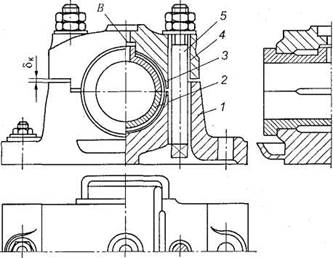 Рис. 4. Разъемный подшипник скольжения: 1 — станина;2, 3 — вкладыши (полукольца); 4 — крышка; 5 — болт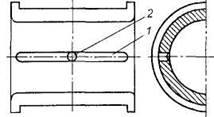 Рис. 5. Вкладыш: 1 — канавка; 2 — отверстие для подвода смазки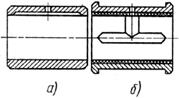 Рис.5.1. Конструкция вкладыша подшипника скольжения 
а) вкладыш-втулка; б) вкладыш из двух половин с заливкойСмазочные канавки делают в верхнем вкладыше (в ненагруженной зоне подшипника), как показано на рис. 5. Для того чтобы вкладыши не имели осевых перемещений, их изготовляют с буртиками. Для удержания вкладышей от вращения вместе с валом предусматривают их закрепление с помощью штифтов и т.п. При укладке вкладышей в разъемный корпус между ними устанавливают регулировочные прокладки из тонколистовой стали или латуни.Между крышкой и корпусом подшипника имеется зазор δk<5 мм (см. рис. 4). При небольшом изнашивании вкладыша благодаря этому зазору можно компенсировать величину износа подтягиванием болтов. Это одно из достоинств разъемного подшипника по сравнению с неразъемным. Кроме того, к достоинствам такого подшипника относится возможность быстрой смены изношенного вкладыша.Самоустанавливающиеся подшипники скольжения могут быть разъемными и неразъемными. От описанных выше они отличаются тем, что вкладыш 1 (рис. 6) имеет шаровую опорную поверхность.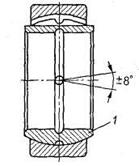 Рис. 6. Самоустанавливающийся подшипник: 1 — вкладышТакая конструкция допускает небольшой угловой поворот оси вкладыша, что положительно сказывается на работе трущейся пары вал—подшипник (при этом давление распределяется по всей длине цапфы почти равномерно).Вкладыши самоустанавливающихся подшипников изготовляют из чугуна или стали с последующей заливкой баббитом, свинцовой бронзой и т. п.Существенное значение в подшипниках скольжения имеет отношение длины (l) подшипника  к диаметру (d). С увеличением (l) уменьшается среднее давление в подшипнике, резко возрастают кромочные давления и повышается температура.Уменьшение длины подшипника  ниже некоторого предела приводит к усиленному вытеканию масла и к снижению несущей способности.Оптимальное отношение l/d=0,6…1,0.У коротких l/d=0,3…0,4; у длинных l/d=1,0…1,5.В прецизионных подшипниках скольжения производят регулировку зазора. Оптимальный зазор устанавливают на заводе-изготовителе, а компенсация выработки – при ремонтах.Разъемные подшипники регулируют, сближая вкладыши, путем уменьшения толщины прокладок между ними или снятием слоя металла с поверхности контакта крышки и корпусаПодпятники (опорные подшипники) служат для поддержания вращающихся осей и валов при действии нагрузки, направленной вдоль оси вращения (т. е. при осевой нагрузке).Подпятники могут быть с плоской пятой (рис. 7, а), с кольцевой пятой (рис. 7, б) и с гребенчатой пятой (рис. 8).Подпятник (рис. 9) состоит из стального или чугунного корпуса 7, крышки 2 и опорного вкладыша 4. Для возможности самоустановки опорный вкладыш 4 может опираться на сферическую поверхность. Опорные вкладыши изготовляют из тех же антифрикционных материалов, что и вкладыши радиальных подшипников. Деталь 3 — втулка радиального подшипника.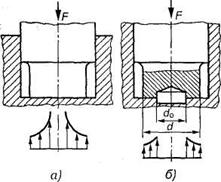 Рис. 7. Подпятники: а — с плоской пятой; б — с кольцевой пятой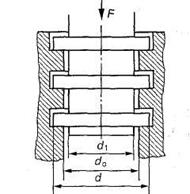 Рис. 8. Подпятник с гребенчатой пятой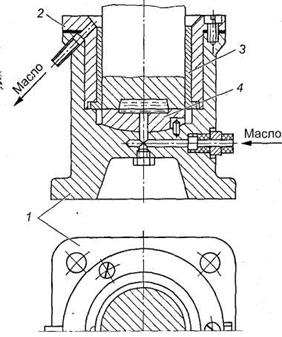 Рис. 9. Опора вала: 1 — корпус; 2 — крышка;3 — втулка радиального подшипника; 4 — опорный вкладышСмазывание подшипников скольженияСмазыванием называется подведение смазочного материала в зону трения, смазкой – действие смазочного материала.Подвод смазочного материала к подшипникам и подпятникам скольжения осуществляется следующими способами:- периодическим смазыванием (через отверстие) жидким смазочным материалом (см. рис. 1);- смазыванием набивкой (солидол и т. д.) с помощью масленки с шаровым клапаном (рис. 10, а);- периодической заливкой жидкого смазочного материала или набивкой консистентного смазочного материала с помощью колпачковой масленки (рис. 10, б);- смазыванием жидким смазочным материалом с помощью масленки с фитилем (рис. 10, в);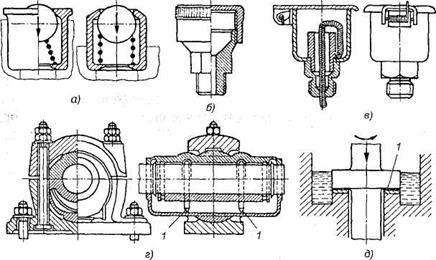 Рис. 10. Способы смазывания подшипников: а — масленка с шаровым клапаном;б— колпачковая масленка; в — масленка с фитилем; г — смазывание кольцом; д — смазывание окунанием- смазыванием кольцом 1 (при специальной конструкции корпуса подшипника (рис. 10, г) при этом способе нижнюю часть подшипника выполняют как резервуар для масла, в верхнем вкладыше прорезают щель, пропускающую смазочные кольца 1 (рис. 11). Масло подается к поверхностям трения кольцом, увлекаемым во вращение валом;- применение   масляной   ванны:   при   этом   способе   подпятник   7 (рис. 10, д) находится в масляной ванне.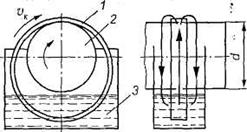 Рис. 11. Смазывание подшипника кольцом: 1 — кольцо;2 — цапфа; 3 — резервуар для маслаКроме указанных существует еще много других способов, в том числе принудительное смазывание под давлением, капельное, разбрызгиванием, смазыванием масляным туманом и т. д.Смазывание подшипника по схеме, показанной на рис.11, осуществляется кольцом. Металлическое кольцо 1 большего, чем у цапфы вала 2, диаметра свободно висит на цапфе вала, нижней частью погруженное в масляную ванну 3. При вращении вала вращается и кольцо. Масло с кольца стекает на цапфу вала и, растекаясь вдоль него, попадает в зону трения.Достоинства и недостатки подшипников скольженияДостоинства подшипников скольжения:- сохранение   работоспособности при  высоких угловых скоростях валов (газодинамические подшипники в турбореактивных двигателях  при n  10 000 об/мин);- при больших скоростях вращения - при необходимости точного центрирования осей;- выдерживание больших радиальных нагрузок;- возможность изготовления разъемной конструкции, что допускает их применение для коленчатых валов;- небольшие габариты в радиальном направлении, что позволяет применять в машинах очень малых и очень больших габаритах;- сохранение работоспособности в особых условиях (в химически агрессивных средах, воде, при значительном загрязнении);- бесшумность работы и обеспечение виброустойчивости вала при работе подшипника в режиме жидкостного трения (масляный слой между поверхностями цапфы и вкладыша обладает способностью гасить колебания);- теоретически бесконечный ресурс при жидкостном трении;- способность демпфирования;- простота изготовления и ремонта.Недостатки подшипников скольжения:- большое изнашивание вкладышей и цапф валов из-за трения (не относится к подшипникам, работающим в режиме жидкостного трения, КПД которых > 0,99);- необходимость применения дорогостоящих цветных сплавов (бронза, баббит) для вкладышей;- необходимость постоянного ухода и большой расход дорогих смазочных материалов, необходимость его очистки и охлаждения;- значительные потери на трение в период пуска и при несовершенной смазке;- большой пусковой момент;- высокая стоимость и малая технологичность;- значительные габариты в осевом направлении (длина вкладышей может достигать 3d, где d — диаметр цапфы вала);- не обеспечена взаимозаменяемость подшипников при ремонте, так как большинство типов подшипников не стандартизовано.Кроме того, следует иметь в виду, что массовое производство подшипников скольжения не организовано.Подшипники скольжения следует применять там, где нельзя применить подшипники качения, а именно:а) когда подшипник должен быть разъемным по оси (например, подшипники средних шеек коленчатого вала);б) для очень больших нагрузок, когда подходящих стандартных подшипников качения подобрать нельзя;в) для сверхбыстроходных валов, где центробежные силы инерции не допускают применения подшипников качения;г) для работы в сильно загрязненной среде или воде.Область применения подшипников скольжения- Для валов с ударными и вибрационными нагрузками (двигатели внутреннего сгорания, молоты и др.).- Для коленчатых валов, когда по условиям сборки необходимы разъемные подшипники.- Для валов больших диаметров (диаметром более 1 м), для которых отсутствуют подшипники качения.- Для высокоскоростных валов, когда подшипники качения непригодны вследствие малого ресурса (центрифуги и др.).- При очень высоких требованиях к точности и равномерности вращения (шпиндели станков и др.).- В дешевых тихоходных машинах, бытовой технике.- При работе в воде и агрессивных средах, в которых подшипники качения непригодны;- Опоры близко расположенных валов.Распространенное мнение, что подшипники скольжения дешевле подшипников качения,  глубоко ошибочно.Характерные дефекты и поломки подшипников скольженияХарактерные дефекты и поломки подшипников скольжения вызваны трением:- температурные дефекты (заедание и выплавление вкладыша);- абразивный износ;- усталостные разрушения вследствие пульсации нагрузок.При всём многообразии и сложности конструктивных вариантов подшипниковых узлов скольжения принцип их устройства состоит в том, что между корпусом и валом устанавливается тонкостенная втулка из антифрикционного материала, как правило, бронзы или бронзовых сплавов, а для малонагруженных механизмов из пластмасс.Большинство радиальных подшипников имеет цилиндрический вкладыш, который, однако, может воспринимать и осевые нагрузки за счёт галтелей на валу и закругления кромок вкладыша. Подшипники с коническим вкладышем применяются редко, их используют при небольших нагрузках, когда необходимо систематически устранять ("отслеживать") зазор от износа подшипника для сохранения точности механизма.Подшипники качения. Общие сведения. Классификация и область примененияПодшипники качения, как и подшипники скольжения, предназначены для поддержания вращающихся осей и валов.Подшипники качения – это опоры вращающихся или качающихся деталей, использующие элементы качения  (шарики или ролики) и работающие на основе  трения качения.Электродвигатели, подъемно-транспортные и сельскохозяйственные машины, летательные аппараты, локомотивы, вагоны, металлорежущие станки, зубчатые редукторы и многие другие механизмы и машины в настоящее время немыслимы без подшипников качения. В настоящее время подшипники качения являются основным  видом опор  в машиностроении. Это самые массовые стандартизованные изделия в мире. Их изготовляют на специализированных подшипниковых заводах с наружным диаметром 1,0... 2600 мм и массой 0,5 г… 3500 кг. Самый большой подшипник качения имеет наружный диаметр – 14 м, внутренний – 12 м и массу – 130 тонн. Отечественная промышленность производит свыше 15 тыс. типоразмеров подшипников с внутренними посадочными диаметрами от 0,5 мм до 2 м и более общим количеством до миллиарда штук ежегодно.Подшипник качения имеет, как правило, более сложную конструкцию в сравнении с подшипником скольжения и, в подавляющем большинстве случаев, является готовым (то есть изготовленным на специализированном предприятии) изделием, устанавливаемым в механизм или машину без какой-либо дополнительной доработки.Подшипники качения состоят из двух колец — внутреннего 1 и наружного 3, имеющих дорожки качения, тел качения 2 (шариков, роликов или иголок) и сепаратора 4, разделяющего тела качения (рис. 16, а). Однако при необходимости снижения радиальных габаритов подшипниковых узлов одно или оба кольца подшипников, а также сепаратор могут отсутствовать. В этом случае тела качения катятся непосредственно по канавкам (дорожкам качения) вала или корпуса. В зависимости от: формы тел качения различают подшипники шариковые (рис. 16, д, б, ж, и) и роликовые (рис. 16, в, г, е, з, к). Разновидностью роликовых подшипников являются игольчатые подшипники (рис. 16, д).Основными элементами подшипников качения являются тела качения — шарики или ролики, установленные между кольцами и удерживаемые сепаратором на определенном расстоянии друг от друга.Роликовые тела качения бывают короткие l/d = 1…1,25,  длинные l/d = 2…2,5, игольчатые l/d = 10…20.Внутреннее кольцо устанавливают на валу (оси), а наружное - в корпусе. Таким образом, цапфа вала и корпус разделяются телами качения. Это позволяет заменить трение скольжения трением качения и существенно снизить коэффициент трения. Основные стандартные размеры подшипника: d и D -  внутренний и наружный диаметры; В - ширина колец.Размеры подшипника - внутренний d и наружный D диаметры, ширина B (высота H) и радиусы r фасок колец - установлены ГОСТ 3478-79. Подшипники качения в диапазоне внутренних диаметров 3…10 мм стандартизованы через 1 мм, до 20 мм – через 2…3 мм, до 110 мм – через 5 мм.Подшипниковые узлы, кроме подшипников качения, имеют корпус с крышками, устройства для крепления колец, защитные и смазочные устройства.Материалы подшипников качения.Материалы подшипников качения назначаются с учётом  высоких требований к твёрдости и износостойкости колец и тел качения. Здесь используются шарикоподшипниковые высокоуглеродистые хромистые стали ШХ15 и ШХ15СГ, а также цементируемые легированные стали 18ХГТ и 20Х2Н4А. Твёрдость колец и роликов обычно HRC 60...65, а у шариков немного больше – HRC 62... 66, поскольку площадка контактного давления у шарика меньше. Сепараторы изготавливают из мягких углеродистых сталей либо из антифрикционных бронз для высокоскоростных подшипников. Широко внедряются сепараторы из дюралюминия, металлокерамики, текстолита, пластмасс. Сепараторы высокоскоростных подшипников называют массивными и выполняют из текстолита, фторпласта, латуни, бронзы с предпочтительным центрированием их по наружному кольцу ПК.В особых условиях хорошо зарекомендовали себя керамические подшипники  из нитрида кремния Si3N4 (E = 3,1∙105 МПа; ρ = 3,2 г/см3; Н =  80 HRC; t° до 1200°С;  αt в 4 раза меньше, чем у стали). Но материал очень хрупкий. Практика показала, что лучше иметь комбинированные ПК: стальные кольца и керамические тела качения.Для обеспечения нормальной и долговечной работы подшипников качения к качеству их изготовления и термической обработке тел качения и колец предъявляют высокие требования.Подшипники качения в отличие от подшипников скольжения стандартизованы. Подшипники качения различных конструкций (диапазон наружных диаметров 1,0-2600 мм, масса 0,5-3,5 т, например, микроподшипники с шариками диаметром 0,35 мм и подшипники с шариками диаметром 203 мм) изготовляют на специализированных подшипниковых заводах.Классификация подшипников качения.Выпускаемые в СНГ подшипники качения классифицируют по направлению воспринимаемой нагрузки, в соответствии с ГОСТ3395-75 — радиальные, радиально-упорные, упорно-радиальные и упорные.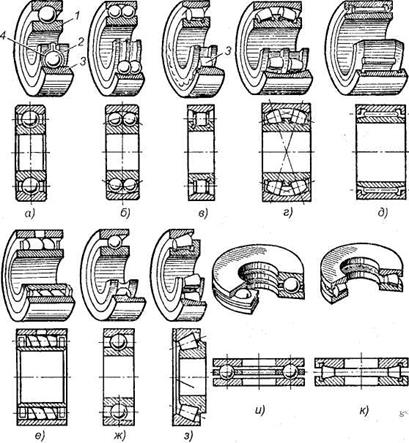 Рис. 16. Подшипники качения: а, б, в, г, д, е — радиальные подшипники; ж, з — радиально-упорные подшипники;и, к — упорные подшипники; 1 — внутреннее кольцо; 2 — тело качения; 3 — наружное кольцо; 4— сепараторРадиальные подшипники (см. рис. 16, а-е) воспринимают (в основном) радиальную нагрузку, т. е. нагрузку, направленную перпендикулярно к геометрической оси вала.Упорные подшипники (см. рис. 16, и, к) воспринимают только осевую нагрузку.Радиально-упорные (см. рис. 16, ж, з) и упорно-радиальные подшипники могут одновременно воспринимать как радиальную, так и осевую нагрузку. При этом упорно-радиальные подшипники предназначены для преобладающей осевой нагрузки.В зависимости от соотношения радиальных габаритных размеров (рис.16.1) наружного и внутреннего диаметров подшипники делят на серии (7 серии, при d – const, D – var): сверхлегкую, особо легкую, легкую, среднюю, тяжелую, легкую широкую, среднюю широкую. Основное распространение имеют легкие и средние узкие серии.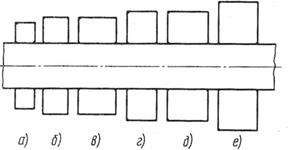 Рис. 16.1. Размерные серии подшипников качения: а- особо легкая; б –легкая;в – легкая широкая; г- средняя; д – средняя широкая; е -тяжелаяпо ширине (5 серии, при d и D – const, B(T) – var): особоузкие, узкие, нормальные, широкие и особо широкие.В зависимости от серии при одном и том же внутреннем диаметре кольца подшипника наружный диаметр кольца и его ширина изменяются.Точность подшипников качения определяется:а) точностью основных размеров;б) точность вращения.Точность основных размеров определяется отклонениями размеров внутреннего и наружного диаметров и ширины кольца. Отклонения размеров диаметров определяет характер посадки.Точность вращения характеризуется радиальным и боковым биением дорожки качения. В РФ подшипники качения выпускаются следующих классов в порядке возрастания точности:По классам точности подшипники различают следующим образом (по ГОСТ 520-89):"0" – нормального класса (радиальное биение внутреннего кольца 20 мкм);"6" – повышенной точности (радиальное биение внутреннего кольца 10 мкм);"5" – высокой точности (радиальное биение внутреннего кольца 5 мкм);"4" – особовысокой точности (радиальное биение внутреннего кольца 3 мкм);"2" – сверхвысокой точности (радиальное биение внутреннего кольца 2,5 мкм);8 и 7 – грубые ниже 0;6Х – только для роликовых конических подшипников.При выборе класса точности подшипника необходимо помнить о том, что "чем точнее, тем дороже". Для иллюстрации соотношения точности подшипников разных классов и их стоимости ниже приведены максимальные величины радиальных биений внутренних колец подшипников с посадочными диаметрами 50…80 мм и относительная стоимость подшипников.В связи с тем, что при повышении точности изготовления подшипников резко возрастает их стоимость, для большинства редукторов общего назначения применяют подшипники 0 класса точности.Подшипники более высоких классов точности назначают для валов, требующих особой точности вращения (шпинделей металлорежущих станков, валов и осей приборов и т.п.), или при наличии жестких требований к уровню их шума.По   форме  тел   качения   подшипники   делят   на   шариковые   (см. рис. 16, а, б, ж, и), с цилиндрическими роликами (см. рис. 16, в), с коническими роликами (см. рис. 16, з, к), игольчатые (см. рис. 16, д), с витыми роликами (см. рис. 16, е), с бочкообразными роликами (сферическими) (см. рис.  16, г). Тела качения игольчатых подшипников тонкие ролики — иглы диаметром 1,6—5 мм. Длина игл в 5—10 раз больше их диаметра. Сепараторы в игольчатых подшипниках отсутствуют.По числу рядов тел качения различают однорядные (см. рис. 16, а, в, д—к) (имеющие основное применение), двухрядные (см. рис. 16, б, г), четырехрядные, многорядные подшипники качения.По конструктивным и эксплуатационным признакам подшипники делят на самоустанавливающиеся (тип  1000 – шариковые;  тип 3000 – роликовые) (см. рис. 16, б, г) ),  допускающие  перекос  валов  на опорах до 2-3°, и несамоустанавливающиеся (все шарико- и роликоподшипники, кроме сферических) (см. рис. 16, а, в, д—к).По способу изготовления сепараторов различают подшипники со штампованными и литыми сепараторами.По конструктивным особенностям (с контактным уплотнением, с защитной шайбой, с фланцем на наружном кольце и т.д.).В зависимости от требований по уровню вибрации, шума и других дополнительных требований установлено три категории ПК: A (самая высокая), B и C. Также введены дополнительные ряды радиальных зазоров и ряды моментов трения.Обозначение подшипников каченияПод типом подшипника понимают его конструктивную разновидность, определяемую по признакам классификации.Каждый подшипник качения имеет условное клеймо, обозначающее тип, размер, класс точности, завод-изготовитель.На неразъемные подшипники клеймо наносят на одно из колец, на разборные — на оба кольца, например, на радиальный подшипник с короткими цилиндрическими роликами (см. рис. 16, в), где наружное кольцо без бортов и свободно снимается, а внутреннее кольцо с бортами составляет комплект с сепаратором и роликами.На один и тот же диаметр шейки вала предусматривается несколько серий подшипников, которые отличаются размерами колец и тел качения и соответственно величиной воспринимаемых нагрузок.В пределах каждой серии подшипники равных типов взаимозаменяемы в мировом масштабе. В стандартах   указываются: номер подшипника, размеры, вес, предельное число оборотов, статическая нагрузка и коэффициент работоспособности.Подшипники имеют условные обозначения, составленные из цифр и букв (ГОСТ 3189-89). Условные обозначения разделяют на основное и дополнительное.Основное условное обозначение подшипника характеризует его размер внутреннего диаметра, серию, тип и конструктивные разновидности. Очерёдность знаков в основном обозначении - справа налево.Первая и вторая цифры справа условно обозначают его номинальный внутренний диаметр d (диаметр вала). Для определения истинного размера d (в миллиметрах) необходимо указанные две цифры умножить на пять. Например, подшипник ...04 имеет внутренний диаметр 04∙5 = 20 мм. Это правило распространяется на подшипники с цифрами ...04 и выше, до ...99, т. е. для подшипников с внутренним посадочным диаметром 20≤d<500 мм. Подшипники с цифрами... 00 имеют d- 10 мм; ...01 d= 12 мм; ...02 d= 15 мм; ...03 d= 17 мм.Третья цифра справа обозначает серию подшипника, определяя его наружный диаметр D: сверхлегкая (цифры обозначения 8; 9), особолегкая (1; 7), легкая (2 или 5), средняя (3 или 6) и тяжелая (4), а по ширине B - особоузкая (8), узкая (0; 7), нормальная (1), широкая (2), особоширокая (3; 4; 5; 6). На практике наибольшее распространение имеют подшипники легкой и средней серий. На рис. 16.2 приведены сравнительные параметры подшипников некоторых типов и серий для номинального внутреннего диаметра d = 80 мм.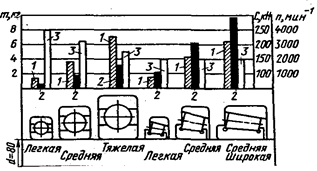 Рис.16.2. Сравнительные параметры подшипников различных типов и серий при внутреннем диаметре  d=80 мм:1–масса  m; 2–динамическая грузоподъемность  Сr;3–предельная частота вращения  nЧетвертая цифра справа обозначает тип подшипника. Если эта цифра 0, то это означает, что подшипник радиальный шариковый однорядный; шариковый однорядный (если левее 0 нет цифр, то 0 не указывают); 0 – радиальный шариковый; 1 — радиальный шариковый двухрядный сферический; 2 — радиальный с короткими цилиндрическими роликами; 3 — радиальный роликовый двухрядный сферический; 4 — игольчатый или роликовый с длинными цилиндрическими роликами; 5 — радиальный с витыми роликами; 6 — радиально-упорный шариковый; 7 — роликовый конический (радиально-упорный); 8 — упорный шариковый; 9 — упорный роликовый.Так, например, подшипник 7208 является роликовым коническим.Пятая и шестая цифры справа характеризуют конструктивные особенности подшипника,  так называемое «исполнение» подшипника, не влияющие на основные характеристики (ГОСТ 3395-89) (неразборный, с защитной шайбой, с закрепительной втулкой, величину угла контакта α, наличие стопорной канавки на наружном кольце, наличие уплотнений с заложенной смазкой, наличие канавки на наружном кольце шарикоподшипника, предназначенной для стопорного пружинного кольца, на наличие встроенных уплотнений и т.п.).Например:50312 — радиальный однорядный шарикоподшипник средней серии со стопорной канавкой на наружном кольце;150312 — тот же подшипник с защитной шайбой;36312 — радиально-упорный шариковый однорядный подшипник средней серии, неразборный.60 205 – подшипник шариковый (0 – четвертая цифра) радиальный однорядный с одной защитной  шайбой (6) – пятая цифра. Внутренний диаметр d = 05×5 = 25 мм. Цифры 6, 5, 4, 2, которые ставятся перед обозначением через тире (5-60205) обозначающий класс точности. Нормальный класс точности обозначается цифрой «0», которая не указывается.Седьмая цифра справа характеризует серию подшипника по ширине.ГОСТом установлены следующие классы точности подшипников качения: 0 — нормальный класс (как правило, 0 в обозначении не указывают); 6 — повышенный; 5 — высокий, 4 — особо высокий, 2 — сверхвысокий. Цифру, обозначающую класс точности, ставят слева от условного обозначения подшипника и отделяют от него знаком тире; например, 206 означает шариковый радиальный подшипник легкой серии с номинальным диаметром 30 мм, класса точности 0.Кроме цифр основного обозначения слева и справа от него могут дополнительные буквенные или цифровые знаки, характеризующие специальные условия изготовления данного подшипника.Дополнительное условное обозначение проставляют слева и справа от основного условного обозначения. Так, класс точности маркируют цифрой слева через тире от основного обозначения. В порядке повышения точности классы точности обозначают: 0, 6, 5, 4, 2. Класс точности, обозначаемой цифрой 0 и соответствующей нормальной точности, не проставляют, так как это позволяет сократить обозначения для часто употребляемых подшипников. В общим машиностроение применяют подшипники классов 0  и 6. В изделиях высокой точности или работающей высокой частотой вращения (шпиндельные узлы скоростных станков, высокооборотный электродвигатели и др.) применяют подшипники класса 5 и 4. подшипники класса точности 2 используют в гироскопических приборах. Помимо приведенных выше имеются и дополнительные (более высокие и более низкие) классы точности.Так, например, подшипник 7208 — класса точности 0.Диаметральный зазор подшипника обозначают номером ряда и указывают перед классом точности подшипника.Дополнительное обозначение справа от основного характеризует повышенную грузоподъёмность, изменения металла колец и сепаратора, температуру отпуска деталей, марку смазки в подшипниках закрытого типа и другие специальные технические требования (ГОСТ 590-89) и помещают (слитно с основной частью) буквенно-цифровую маркировку. Например, у подшипников закрытого типа, заполненных смазочным материалом, отличным от ЦИАТИМ-201, справа помещают следующее дополнительное обозначение: С2 – если применяется ЦИАТИМ-221; С5 – ЦИАТИМ 202; С17 – Литол-24.Более подробно расшифровка символов маркировки подшипников приводится, например, в каталоге подшипников НИИАВТОПРОМа.Пример обозначения: 3-5-180109-С17 – подшипник шариковый радиальный однорядный с d = 45 мм, где 09 - внутренний диаметр; 1 - серия диаметра D;  0 - тип подшипника; 18 - конструктивная разновидность; 3 - номер ряда диаметрального (радиального) зазора; 5 - класс точности; С17 - пластичный смазочный материал ЛИТОЛ-24.В зависимости от наличия дополнительных требований к уровню вибраций, отклонениям формы и расположения поверхностей качения, моменту трения и др. установлены три категории подшипников: А — повышенные регламентированные нормы; В — регламентированные нормы; С — без дополнительных требований.Возможные знаки справа от основного обозначения:все или часть деталей из коррозионно-стойкой стали — Ю;детали подшипников из теплостойких сталей — Р;сепаратор из черных металлов — Г;сепаратор из пластических материалов — Е;специальные требования к подшипнику по шуму — Ш;подшипник закрытого типа при заполнении смазочным материалом ЦИАТИМ-221 – С1.температура отпуска колец – Т (при t=200°С); Т1 (при t=255°С) и т.д.Примеры обозначений подшипников:305 – подшипник с внутренним посадочным диаметром d=25 мм, средней серии, радиальный шариковый однорядный, без конструктивных особенностей, нулевого класса точности, с диаметральным зазором по основному ряду, из обычных подшипниковых сталей, без специальных требований;311 — подшипник шариковый радиальный однорядный, средней серии диаметров 3, серии ширин 0, с внутренним диаметром d = 55 мм, основной конструкции (см. рис. 14.5, а), класса точности 0;67210 – подшипник с внутренним посадочным диаметром d=50 мм, легкой серии, радиально-упорный роликовый однорядный с наружным кольцом, имеющим упорный борт, нулевого класса точности, с диаметральным зазором по основному ряду, из обычных подшипниковых сталей, без специальных требований;6-206 — подшипник шариковый радиальный однорядный, внутренний диаметр d = 30 мм (06 х 5): легкой серии: класс точности — 6:2311 — подшипник роликовый радиальный с короткими цилиндрическими роликами: внутренний диаметр d = 55 мм (11 х 5); средней узкой серии; класс точности — 0.6-36209 — подшипник шариковый радиально-упорный однорядный, легкой серии диаметров 2, серии ширин 0, с внутренним диаметром d = 45 мм, с углом контакта а = 12°, класса точности 6;4-12210 — подшипник роликовый радиальный с короткими цилиндрическими роликами, легкой серии диаметров 2, серии ширин 0, с внутренним диаметром d = 50 мм, с одним бортом на наружном кольце (см. рис. 14.9, б), класса точности 4;4-3003124Р — подшипник роликовый радиальный сферический двухрядный особолегкой серии диаметров 1, серии ширин 3, с внутренним диаметром d=120 мм, основной конструкции (см. рис. 14.8), класса точности 4, детали подшипника изготовлены из теплостойких сталей;3-0-180209С17 – подшипник с внутренним посадочным диаметром d=45 мм, легкой серии, радиальный шариковый однорядный, со встроенными двухсторонними уплотнениями, заполненный смазочным материалом Литол-24, из обычных подшипниковых сталей, без специальных требований, нулевого класса точности, с диаметральным зазором по 3-у дополнительному ряду.6-7310А: радиально-упорный роликовый конический (7) повышенной грузоподъемности (А) средней узкой серии (3) диаметром d = 50мм (10) 6-го класса точности;А75-180208С17Ш2: радиальный шариковый (0) однорядный с двусторонним уплотнением (18) и постоянной смазкой “Литол-24” (С17) со специальными требованиями по шуму (Ш2) легкой узкой серии (2) диаметром d = 40 мм (08), 5-го класса точности категории А с радиальным зазором по 7-му ряду.Характеристики подшипников каченияНаибольшее распространение получили шариковые радиальные однорядные подшипники (см. рис. 16, а). Шариковый однорядный радиальный (тип 0000) является базовым для сравнения с ним других типов; это наиболее быстроходный и дешевый подшипник, но с меньшей грузоподъемностью. Эти подшипники допускают сравнительно большую угловую скорость, особенно с сепараторами из цветных металлов или из пластмасс, допускают небольшие перекосы вала (от 15' до 30') и могут воспринимать незначительные осевые нагрузки. Допустимая осевая нагрузка для радиальных несамоустанавливающихся подшипников не должна превышать 70% от неиспользованной радиальной грузоподъемности подшипника. По сравнению с подшипниками других типов имеют минимальные потери на трение; фиксируют положение вала относительно корпуса в двух осевых направлениях. Радиальные однорядные шарикоподшипники с двумя защитными шайбами заполняются на заводе-изготовителе пластичным смазочным материалом и в дополнительном смазывании не нуждаются.Роликовые радиальные подшипники с короткими роликами (см. рис. 16, в) (типы  2000,  32000, 52000 – без бортов на том или ином кольце) по сравнению с аналогичными по габаритным размерам шарикоподшипниками обладают увеличенной грузоподъемностью, хорошо выдерживают ударные нагрузки. Однако они совершенно не воспринимают осевых нагрузок и не допускают перекоса вала (ролики начинают работать кромками, и подшипники быстро выходят из строя). Нагрузочная способность таких подшипников по сравнению с однорядными шариковыми больше примерно в 1,5 раза, а долговечность в 3,5 раза. Конструктивные разновидности этих подшипников зависят от наличия и расположения бортов на наружных и внутренних кольцах. Подшипники без бортов на наружном или внутренних кольцах дают возможность валу перемешаться относительно корпуса в осевом направлении (также подшипники широко используются как плавающие опоры).Роликовые радиальные подшипники с витыми роликами (см. рис. 16, е) применяют при радиальных нагрузках ударного действия; удары смягчаются податливостью витых роликов. Эти подшипники менее требовательны к точности сборки и к защите от загрязнений, имеют незначительные радиальные габаритные размеры.Игольчатые подшипники (см. рис. 16, д) (тип 4000) отличаются малыми радиальными габаритными размерами, находят применение в тихоходных (до 5 м/с) и тяжелонагруженных узлах, так как выдерживают большие радиальные нагрузки. В настоящее время их широко используют для замены подшипников скольжения. Эти подшипники воспринимают только радиальные нагрузки и не допускают перекоса валов. Для максимального уменьшения размеров применяют подшипники в виде комплекта игл, непосредственно опирающихся на вал, с одним наружным кольцом.Самоустанавливающиеся радиальные двухрядные сферические шариковые (рис. 16, б) и роликовые (см. рис. 16, г) подшипники применяют в тех случаях, когда перекос колец подшипников может составлять до 2—3°. Эти подшипники допускают незначительную осевую нагрузку (порядка 20% от неиспользованной радиальной) и осевую фиксацию вала. Подшипники имеют высокие эксплуатационные показатели, но они дороже, чем однорядные.Конические роликоподшипники (см. рис. 16, з) находят применение в узлах, где действуют одновременно радиальные и односторонние осевые нагрузки. Эти подшипники могут воспринимать также и ударные нагрузки. Радиальная грузоподъемность их в среднем почти в 2 раза выше, чем у радиальных однорядных шарикоподшипников. При чисто радиальной нагрузке в подшипнике возникает осевая составляющая, которую компенсируют осевой нагрузкой противоположного направления: поэтому для фиксации вала в обе стороны подшипники устанавливают попарно. Подшипники допускают регулирование осевой игры и радиального зазора; перекос вала относительно оси конуса недопустим. Их рекомендуется устанавливать при средних и низких угловых скоростях вала (до 15 м/с).Аналогичное использование имеют радиально-упорные шарикоподшипники (см. рис. 16, ж), применяемые при средних и высоких угловых скоростях. Радиальная грузоподъемность у этих подшипников на 30—40% больше, чем у радиальных однорядных. Их выполняют разъемными со съемным наружным кольцом и неразъемными.Шариковые и роликовые упорные подшипники (см. рис. 16, и. к) предназначены для восприятия односторонних осевых нагрузок. Применяются при сравнительно невысоких угловых скоростях, главным образом на вертикальных валах. Упорные подшипники радиальную нагрузку не воспринимают. При необходимости установки упорных подшипников в узлах, где действуют не только осевые, но и радиальные нагрузки, следует дополнительно устанавливать радиальные подшипники. Подшипники очень чувствительны к несоосности и перекосам осей; их не следует устанавливать в опорах горизонтальных валов, имеющих высокие частоты вращения, так как под действием центробежных сил шарики могут выйти из беговых дорожек, при этом возрастает сила трения, увеличивается нагрев.В некоторых конструкциях, где приходится бороться за уменьшение радиальных габаритов, применяются т.н. "бескольцевые" подшипники, когда тела качения установлены непосредственно между валом и корпусом. Однако нетрудно догадаться, что такие конструкции требуют сложной, индивидуальной, а, следовательно, и дорогой сборки-разборки.Достоинства и недостатки подшипников каченияДостоинства подшипников качения:- низкое трение, низкий нагрев;- значительно (5…10 раз) меньшие пусковые моменты;- высокий КПД (до 0,995);- экономия смазки;- высокий уровень стандартизации;- небольшие габариты в осевом направлении;- невысокая стоимость вследствие массового производства;- менее жесткие требования к материалу, термообработке и качеству поверхностей валов и посадочных отверстий корпусов, а также по уходу за подшипниковыми узлами в процессе эксплуатации машин;- высокая степень взаимозаменяемости;- экономия дорогих антифрикционных материалов и цветных металлов.Недостатки подшипников качения:- высокие контактные напряжения, и поэтому ограниченный срок службы;- большие радиальные габариты и вес;- высокие требования к оптимизации выбора типоразмера;- малая надежность в высокоскоростных приводах;- большая чувствительность  к ударным нагрузкам вследствие большой жесткости конструкции;- повышенный шум при больших оборотах;- ненадежность при работе в агрессивных средах (например, в воде);- слабая виброзащита, более того, подшипники сами являются генераторами вибрации за счёт даже очень малой неизбежной разноразмерности тел качения;- ограничение срока службы, особенно  при больших скоростях и нагрузках. Это вызвано возникновением высоких контактных напряжений, вызывающих усталостное выкрашивание колец и тел качения;- большое рассеивание сроков службы в каждой партии подшипников  при одинаковых нагрузках и скоростях;- нерентабельность мелкосерийного и штучного производства;- высокая жесткость, то есть неспособность воспринимать ударные нагрузки;- меньшая способность гасить колебания.Сравнительная характеристика подшипников качения и скольженияПри проектировании узла вал—подшипник перед конструктором стоит задача выбора типа опоры скольжения или качения. При возможности обеспечения жидкостного режима смазывания в узле можно рекомендовать опоры с подшипниками скольжения, имеющими следующие преимущества по сравнению с подшипниками качения: простота конструкции и компоновки;   незначительные  габаритные  размеры;  способность  выдерживать большие радиальные и ударные нагрузки; возможность ремонта и низкая стоимость подшипника скольжения, особенно при больших диаметрах; значительно меньшие потери на трение в пусковые моменты; большая надежность против заедания и пожарная безопасность; возможность безаварийной работы при кратковременных перебоях с подачей смазки. Увеличение угловой скорости вала, имеющего подшипники качения, резко снижает их долговечность. Вследствие малой площади поверхности рабочих элементов подшипников качения эти опоры называются более жесткими, что является одной из причин шума, а иногда и вибрации узла, особенно при больших угловых скоростях.Кольца подшипников качения — цельные (неразъемные). Это делает их непригодными в некоторых случаях, например, для установки на коленчатые валы.Заменить подшипники скольжения 1, 2 (рис. 17) на подшипники качения нельзя. Кольца подшипников качения — цельные (неразъемные). Это делает их непригодными для монтажа в некоторых случаях, например, на шатунных и коренных (промежуточных) шейках неразборных коленчатых валов и др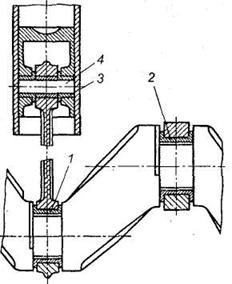 Рис.  17. Установка подшипников на коленчатом валуЗамена подшипника скольжения 3 на игольчатый подшипник принципиально возможна. Игольчатый подшипник имеет меньший наружный диаметр, чем шариковые и роликовые подшипники, и выдерживает большие ударные нагрузки. При установке пальца шатуна 4 с высокой поверхностной прочностью можно использовать игольчатый подшипник без внутренней обоймы. Это позволит уменьшить габаритные размеры подшипникового узла.По сравнению с подшипниками качения подшипники скольжения требуют повышенного расхода смазочного материала, который должен поступать непрерывно, так как иначе происходит быстрый нагрев и заклинивание подшипникового узла.Подшипники качения по сравнению с подшипниками скольжения требуют, как правило, меньшего расхода энергии, удобнее в эксплуатации, не требуют постоянного ухода (смазывание их производится периодически), имеют незначительный рабочий радиальный зазор, большая несущая способность на единицу ширины подшипника; значительно меньший расход цветных материалов; более высокая точность и меньшая стоимость вследствие стандартизации и централизованного массового производства; большая надежность против заедания и пожарная безопасность (устранение горения букс вагонов при переходе на роликоподшипники).Вследствие незначительной ширины колец подшипников качения достигается компактность узла, что важно при стесненных габаритных размерах в осевом направлении. По этим и многим другим причинам подшипники качения имеют самое широкое применение в современном машиностроении, и в большинстве случаев они вытеснили подшипники скольжения.Вопросы для самопроверки- Каков круг задач, решаемых конструктором при создании узлов трения?- Из каких соображений выбирается тип подшипника?- Назовите три общих правила выбора материалов подшипников скольжения.- Какие различают типы подшипников скольжения по конструкции?- Каковы достоинства и недостатки подшипников скольжения и в каких областях машиностроения их применяют?- В чем состоят преимущества и недостатки подшипников скольжения и качения по сравнению друг с другом?Класс точности06542Биение, мкм2010542,5Относительная стоимость11,32410